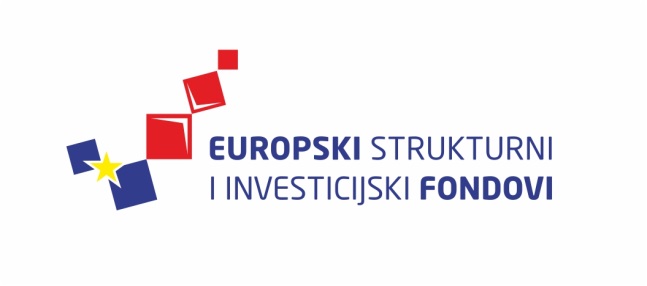 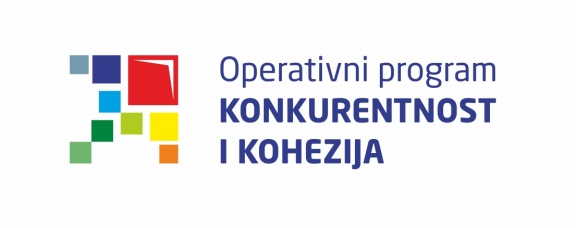 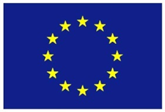 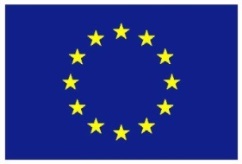 Europska unijaZajedno do fondova EUCiklus Izobrazbi - Upravljanje i kontrola korištenja Europskih strukturnih i investicijskih fondova Tematska cjelina 4 – Provedba ugovora o dodjeli bespovratnih sredstavaProvedba programa izobrazbe financira se sredstvima tehničke pomoći iz Operativnog programa Konkurentnost i kohezija, iz Europskog fonda za regionalni razvojNepravilnosti i prijevare5. svibnja 2016. / Hrvatsko novinarsko društvo5. svibnja 2016. / Hrvatsko novinarsko društvo5. svibnja 2016. / Hrvatsko novinarsko društvo5. svibnja 2016. / Hrvatsko novinarsko društvo5. svibnja 2016. / Hrvatsko novinarsko društvo5. svibnja 2016. / Hrvatsko novinarsko društvoLista polaznikaLista polaznikaLista polaznikaLista polaznikaLista polaznikaLista polaznikaIme i prezimeIme i prezimeNaziv tijela/institucija:Naziv tijela/institucija:1.1.Ana KlofutarAna KlofutarMinistarstvo socijalne politike i mladihMinistarstvo socijalne politike i mladih2.2.Katija JaramKatija JaramMinistarstvo graditeljstva i prostornoga uređenjaMinistarstvo graditeljstva i prostornoga uređenja3.3.Kole MihajlovKole MihajlovMinistarstvo poduzetništva i obrtaMinistarstvo poduzetništva i obrta4.4.Valentina Smukavić ZdelarValentina Smukavić ZdelarHrvatska agencija za malo gospodarstvo, inovacije i investicijeHrvatska agencija za malo gospodarstvo, inovacije i investicije5.5.Mia RimacMia RimacHrvatska agencija za malo gospodarstvo, inovacije i investicijeHrvatska agencija za malo gospodarstvo, inovacije i investicije6.6.Jasna KancirJasna KancirMinistarstvo pomorstva, prometa i infrastruktureMinistarstvo pomorstva, prometa i infrastrukture7.7.Nancy StiblikNancy StiblikHrvatska agencija za malo gospodarstvo, inovacije i investicijeHrvatska agencija za malo gospodarstvo, inovacije i investicije8.8.Ivana JelavićIvana JelavićMinistarstvo regionalnoga razvoja i fondova Europske unijeMinistarstvo regionalnoga razvoja i fondova Europske unije9.9.Anđelina ŠapinaAnđelina ŠapinaHrvatska agencija za malo gospodarstvo, inovacije i investicijeHrvatska agencija za malo gospodarstvo, inovacije i investicije10.10.Ivana KovačićIvana KovačićHrvatska agencija za malo gospodarstvo, inovacije i investicijeHrvatska agencija za malo gospodarstvo, inovacije i investicije11.11.Emina LipovšćakEmina LipovšćakMinistarstvo znanosti, obrazovanja i sportaMinistarstvo znanosti, obrazovanja i sporta12.12.Neno RakićNeno RakićHrvatska agencija za malo gospodarstvo, inovacije i investicijeHrvatska agencija za malo gospodarstvo, inovacije i investicije13.13.Ina DespotovićIna DespotovićHrvatska agencija za malo gospodarstvo, inovacije i investicijeHrvatska agencija za malo gospodarstvo, inovacije i investicije14.14.Željko ŠimekŽeljko ŠimekMinistarstvo zaštite okoliša i prirodeMinistarstvo zaštite okoliša i prirode15.15.Mario TrstenjakMario TrstenjakHrvatska agencija za malo gospodarstvo, inovacije i investicijeHrvatska agencija za malo gospodarstvo, inovacije i investicije16.16.Željka IvanovićŽeljka IvanovićHrvatska agencija za malo gospodarstvo, inovacije i investicijeHrvatska agencija za malo gospodarstvo, inovacije i investicije17.17.Neven StjepovićNeven StjepovićMinistarstvo regionalnoga razvoja i fondova Europske unijeMinistarstvo regionalnoga razvoja i fondova Europske unije18.18.Marija ČupićMarija ČupićMinistarstvo poljoprivredeMinistarstvo poljoprivrede19.19.Kristina Radoš CvišićKristina Radoš CvišićNacionalna zaklada za razvoj civilnoga društvaNacionalna zaklada za razvoj civilnoga društva20.20.Danijela ŽigićDanijela ŽigićNacionalna zaklada za razvoj civilnoga društvaNacionalna zaklada za razvoj civilnoga društva21.21.Jelena FranotovićJelena FranotovićMinistarstvo kultureMinistarstvo kulture22.22.Sonja LudvigSonja LudvigMinistarstvo kultureMinistarstvo kulture23.23.Maja PerucciMaja PerucciMinistarstvo kultureMinistarstvo kulture24.24.Lidija VidmarLidija VidmarHrvatska agencija za malo gospodarstvo, inovacije i investicijeHrvatska agencija za malo gospodarstvo, inovacije i investicije25.25.Ana ČičakAna ČičakHrvatska agencija za malo gospodarstvo, inovacije i investicijeHrvatska agencija za malo gospodarstvo, inovacije i investicije26.26.Filip BarbarićFilip BarbarićMinistarstvo regionalnoga razvoja i fondova Europske unijeMinistarstvo regionalnoga razvoja i fondova Europske unije